   台北市不動產仲介經紀商業同業公會 函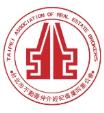                                                 公會地址：110台北市信義區基隆路1段111號-1                                                公會網址：http://www.taipeihouse.org.tw/                                                電子郵址：taipei.house@msa.hinet.net                                                聯絡電話：2766-0022傳真：2760-2255         受文者：各會員公司 發文日期：中華民國106年8月7日發文字號：北市房仲立字第106097號速別：普通件密等及解密條件或保密期限：附件： 主旨：彰化縣員林市公所來函有關臺北市中正區河堤段四小段697地號1筆市有土地標售案資訊，轉發會員公司，請 查照。說明：依據彰化縣員林市公所106年8月1日員市財字第1060026322號函辦理。彰化縣員林市公所函文詳如附件。正本：各會員公司副本：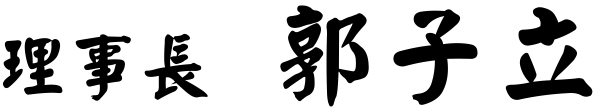 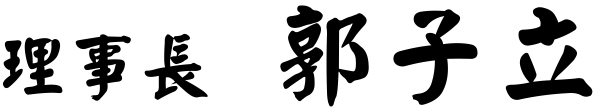 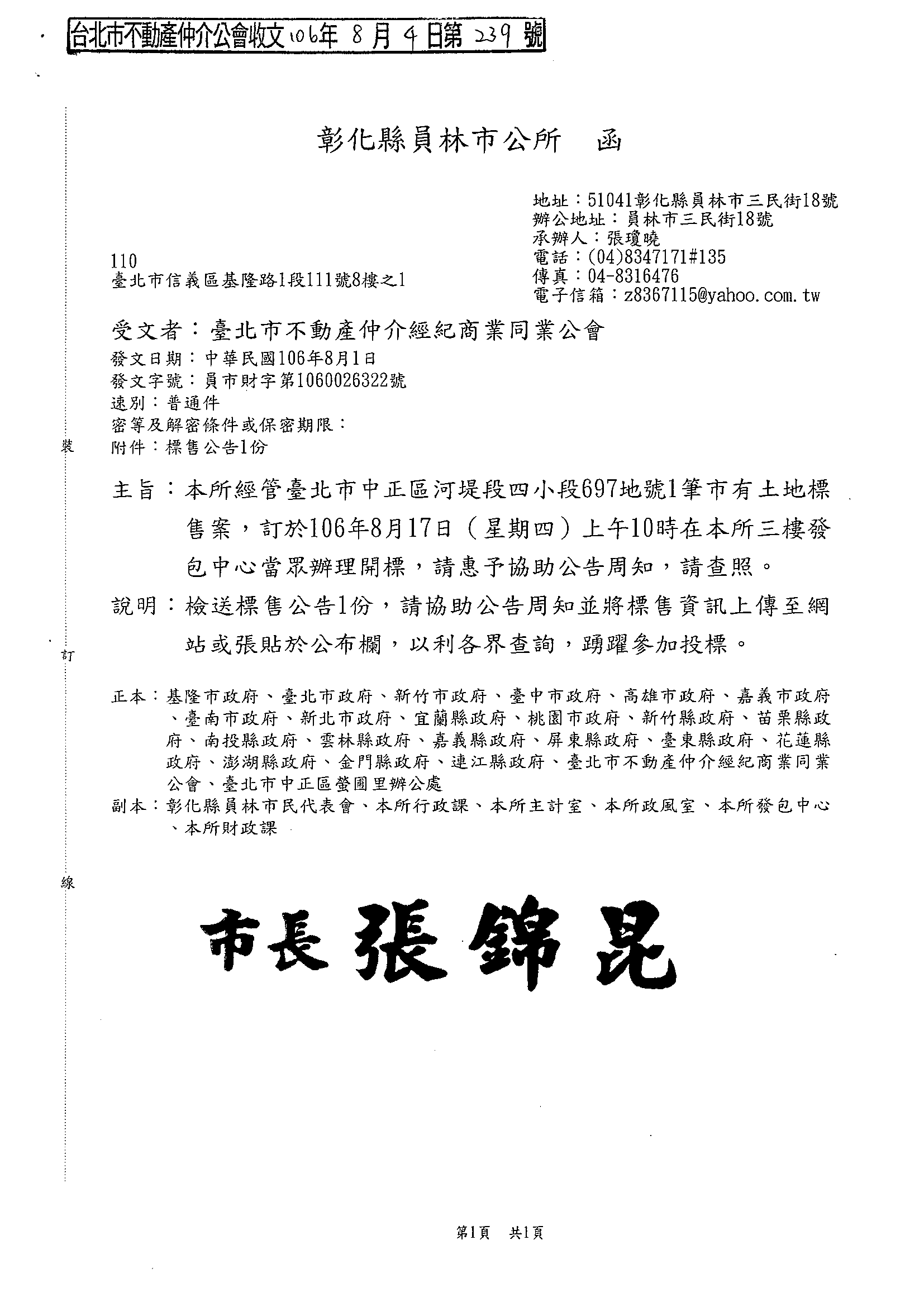 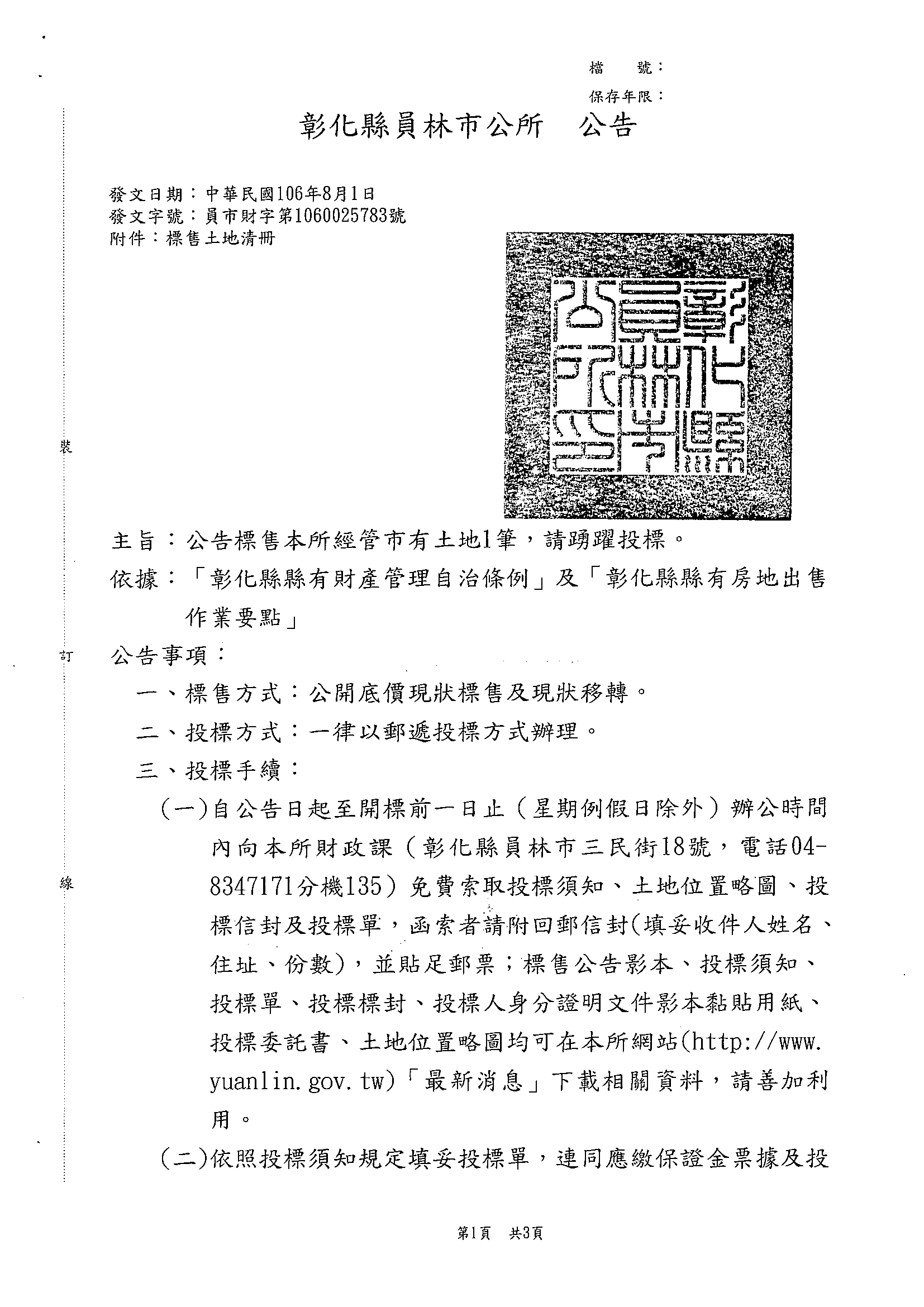 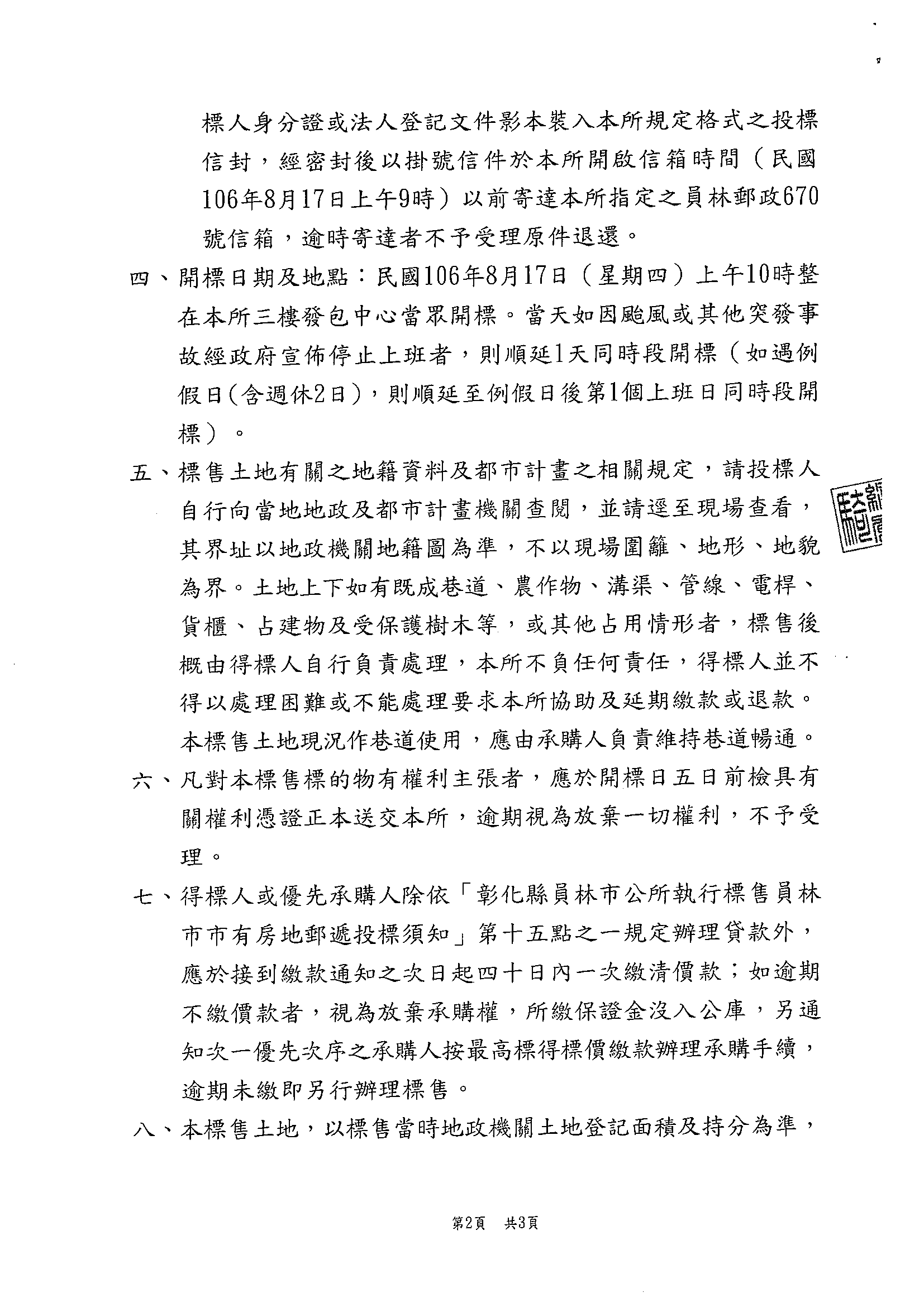 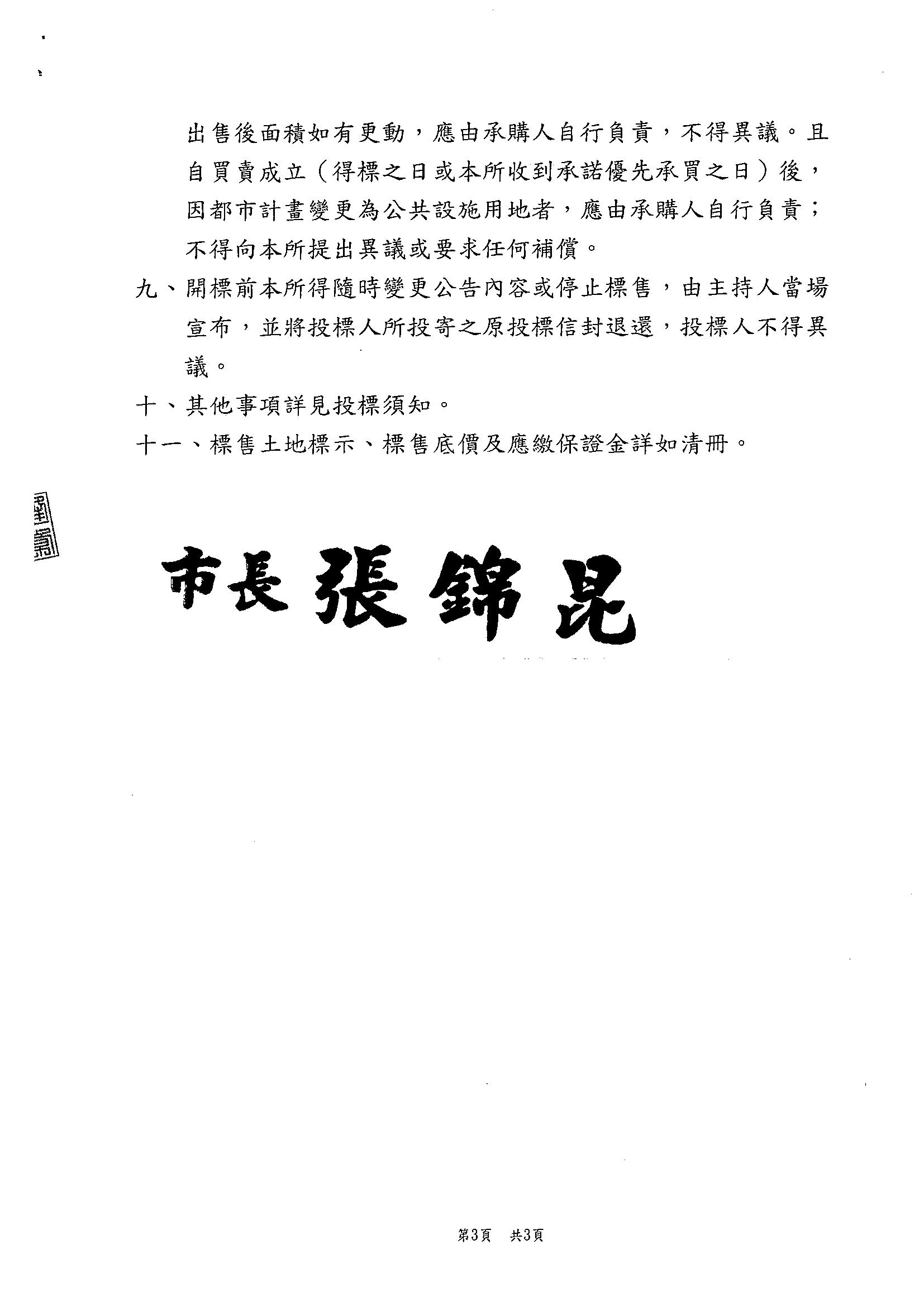 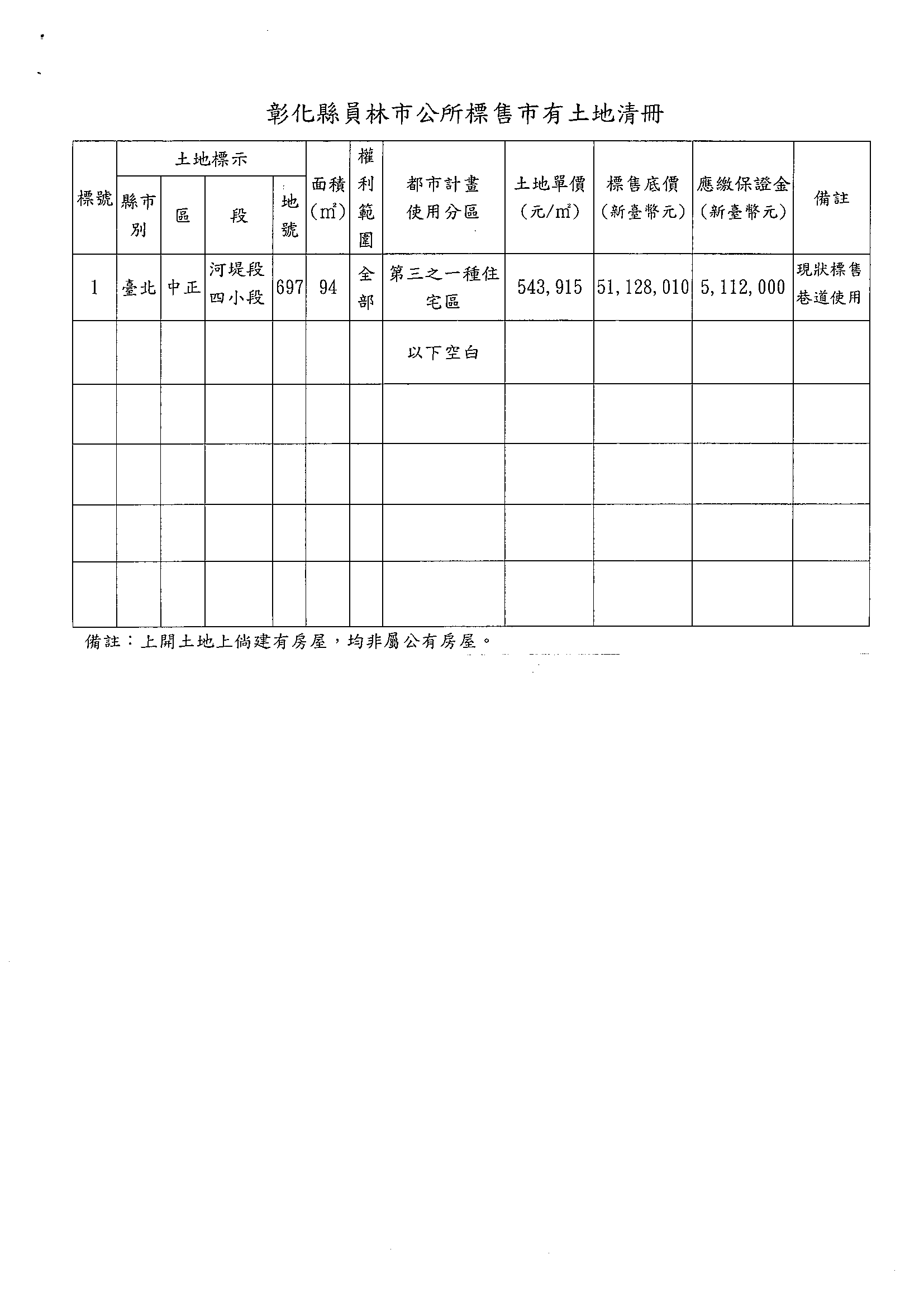 